Mesto PEZINOK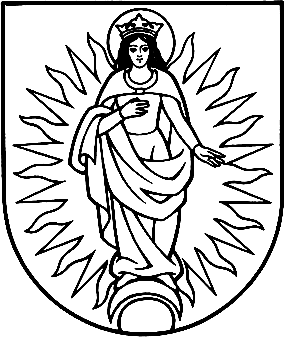 Radničné námestie 7, 902 14 PezinokNávrh Zmluvy o poskytnutí finančných prostriedkov na mzdy a prevádzku neštátnej školy a školského zariadeniaV zmysle ustanovenia § 9aa ods. 5 zákona č. 596/2003 Z. z. o štátnej správe v školstve a školskej samospráve a o zmene a doplnení niektorých zákonov v znení neskorších predpisov, sa návrh Zmluvy o poskytnutí finančných prostriedkov na mzdy a prevádzku ......(škola a školské zariadenie)......., ........ulica........, Pezinok (ďalej len „zmluva o financovaní“) zverejní na úradnej tabuli a na webovom sídle poskytovateľa finančných prostriedkov najmenej 15 dní pred jej uzavretím.Každá fyzická osoba alebo právnická osoba, ktorej sa obsah návrhu zmluvy týka,  môže v lehote desiatich dní od zverejnenia návrhu uplatniť k nemu  pripomienky.  Poskytovateľ finančných prostriedkov  prerokuje s príslušnou fyzickou osobou alebo s príslušnou právnickou osobou riadne a včas uplatnené pripomienky. Pripomienky k návrhu môžete podávať písomne na adresu: Mesto Pezinok, Radničné námestie 7, 902 14 Pezinok, príp. emailom na adresu: msu@msupezinok.sk, a to do 27. 01. 2022.V Pezinku, dňa  12. 01. 2022Kontakt:  033 6901 306Email: erik.spano@msupezinok.sk 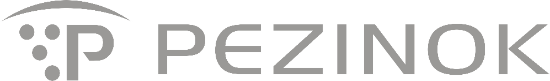 